        Многие жители Волгограда являются членами садоводческих коллективов, имеют дачные и садовые домики. В большинстве своем здания выполнены из сгораемых материалов, что представляет определенную пожарную опасность. Причем почти каждый домик оборудован электрическим освещением, в нем допускается применение различных электронагревательных, газовых и керосиновых приборов. Наиболее распространенными причинами пожаров являются: неосторожное обращение с огнем, нарушение правил эксплуатации бытовых и нагревательных приборов, неисправность электрических сетей, детская шалость с огнем, а также разведение костров вблизи строений.Необходимо помнить: разведение костров вблизи дачных построек, а также выжигание сухой травы и камыша – грубейшие нарушения правил пожарной безопасности. Незадачливые хозяева и глазом не успевают моргнуть, как тлеющая на участке трава приводит огонь к деревянной постройке, которую не нужно долго просить вспыхнуть ярким пламенем.Понятно, что на дачу приезжают не только на земле поработать, но и отдохнуть от дел обыденных. Отдыхающие во хмелю, да с сигаретой – сегодня главный источник больших и непоправимых бед. Пожары, возникающие из-за не затушенных сигарет или оброненных в нетрезвом виде окурков, причиняют значительный материальный ущерб, в отдельных случаях в огне гибнут взрослые и дети.В холодное время года для отопления дачных и садовых домиков многие используют печное отопление. В связи с этим правильному устройству печей и соблюдению правил пожарной безопасности при их эксплуатации владельцами должно быть уделено самое пристальное внимание. Перед началом отопительного сезона печь должна быть тщательно проверена и отремонтирована. Поверхности печей и дымоходов необходимо систематически очищать от пыли и других горючих отходов. Очистку от сажи дымоходов и дымовых труб печей производят перед началом отопительного сезона и через каждые три месяца в течение всего отопительного сезона. Около каждой печи на сгораемом и трудносгораемом полу должен быть прибит предтопочный металлический лист размером не менее 70х50 см. Запрещается применять для розжига печей бензин, керосин и другие легковоспламеняющиеся жидкости, перекаливать печи, а также сушить дрова, и другие горючие материалы на печах и возле них. Не допускается оставлять без присмотра топящиеся печи, а также поручать надзор за ними малолетним детям.Помните: правильная эксплуатация печей и осторожное обращение с огнем являются главными условиями предотвращения пожара.ПОЖАР ЛЕГЧЕ ПРЕДУПРЕДИТЬ, ЧЕМ ПОТУШИТЬ!ПРИ ПОЖАРЕ ЗВОНИТЕ «01»ПО ТЕЛЕФОНУ СОТОВОЙ СВЯЗИ «101»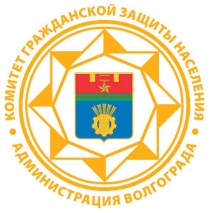 